                                                                                              Spring/Summer 2020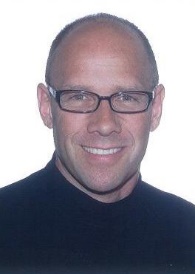 Dear Homeowner..                                                                                                               Are you thinking of making a move to amazing Oriole Park?If so, let me help you make this transition as smooth as possible. Wendy and Ruth and Blair Patton Sales Representative, at Sutton Group Preferred Realty Inc. have enjoyed a professional relationship for over 14 years. Founded on the principle of service we share a common theme of making you, our clients, get the most enjoyment out of life.  I wish to offer you my selling services to help make your move to this exciting new venture at Oriole Park as easy and rewarding as possible. I will support you in selling your property in every capacity and do anything to help make this experience a positive one for you. I achieve the Platinum Award one of the highest attainable @ Sutton Group Preferred Realty Inc year after year. I understand the needs of my clients, what’s involved at Oriole Park and can refer you to many happy residents @ Oriole Park who have enlisted my services over the years.These are not normal times in real estate due to the Covid-19 virus and I am taking every precaution necessary as directed by the Provincial government to keep you, your family and your property safe. Call me anytime to discuss your selling options. It’s your future that counts!                 Free Home Evaluations and Consultations!      Wishing you good health as we navigate these times together.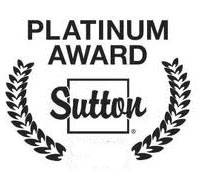 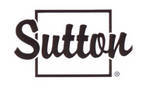 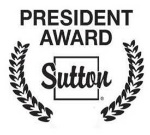 